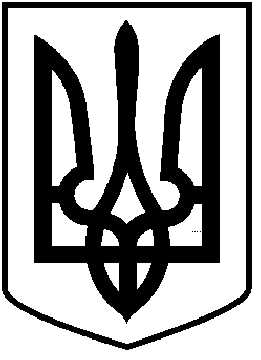 ЧОРТКІВСЬКА  МІСЬКА  РАДА                                                                                   ВОСЬМА СЕСІЯ ВОСЬМОГО СКЛИКАННЯРІШЕННЯ 28  січня 2021 року                                                                      		     № 197 м. ЧортківПро затвердження Положення про архівний секторЧортківської міської радив новій редакціїЗ метою забезпечення ефективної роботи виконавчих органів міської ради, відповідно до Типового положення про архівний підрозділ державного органу, органу місцевого самоврядування, державного і комунального підприємства, установи та організації, затвердженого наказом Міністерства юстиції України від 10 лютого 2012 року № 232/5 та, керуючись ст. 26 Закону України «Про місцеве самоврядування в Україні», міська радаВИРІШИЛА:1. Затвердити Положення про архівний сектор Чортківської міської ради 
в новій редакції згідно з додатком.     2. Вважати таким, що втратило чинність рішення Чортківської міської ради від 20 квітня 2018 року № 1030 «Про затвердження Положення  про архівний сектор Чортківської міської ради».     3. Копію рішення направити завідувачу архівного сектору міської ради.    4. Контроль за виконанням даного рішення покласти на секретаря міської ради Ярослава ДЗИНДРУ та  постійну  комісію міської ради з питань депутатської етики та дотримання законності.Міський голова 							Володимир ШМАТЬКО